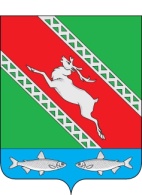 РОССИЙСКАЯ ФЕДЕРАЦИЯИРКУТСКАЯ ОБЛАСТЬАдминистрациямуниципального образования «Катангский район»П О С Т А Н О В Л Е Н И Еот 12 февраля 2024 года                                с. Ербогачен                                           №76-п О внесении изменений в муниципальную программу «Управление муниципальными финансами в муниципальном образовании «Катангский район» на 2023-2028 годы» В соответствии постановлением № 269 -п от 1 ноября 2018 года «Об утверждении Порядка разработки, реализации и оценки эффективности муниципальных программ МО «Катангский район», руководствуясь статьей 48 Устава МО «Катангский район», администрация муниципального образования «Катангский район»,П О С Т А Н О В Л Я Е Т:1.Внести в муниципальную программу муниципального образования «Катангский район» «Управление муниципальными финансами в муниципальном образовании «Катангский район» на 2023-2028 годы», утвержденную постановлением администрации муниципального образования «Катангский район» от 9 сентября 2022 года № 220-п, следующие изменения:1) строку «Ресурсное обеспечение» паспорта муниципальной программы изложить в следующей редакции:2) строку «Ресурсное обеспечение» паспорта подпрограммы «Выравнивание уровня бюджетной обеспеченности поселений Катангского района» муниципальной программы изложить в следующей редакции:3) строку «Ресурсное обеспечение» паспорта подпрограммы «Формирование, исполнение и контроль за исполнением бюджета и сметы, ведение бухгалтерского учета» муниципальной программы изложить в следующей редакции:4) приложение 4 к муниципальной программе изложить в новой редакции (прилагается).5) приложение 5 к муниципальной программе изложить в новой редакции (прилагается).2. Опубликовать настоящее постановление на официальном сайте администрации МО «Катангский район».Исполняющий обязанностиглавы администрации муниципальногообразования «Катангский район» 					                 А.Б. ДятловРесурсное обеспечение Всего-379 331,616 тыс. руб.в том числе:в 2023 году-62 513,866 тыс. руб.в 2024 году-67 577,953 тыс. руб.в 2025 году-68 266,289 тыс. руб.в 2026 году-69 408,282 тыс. руб.в 2027 году-54 770,519 тыс. руб.в 2028 году-56 794,708 тыс. руб.Из них:1. За счет собственных средств бюджета МО «Катангский район»Всего-344 107,367 тыс. руб.в том числе:в 2023 году-56 261,671 тыс. руб.в 2024 году-60 584,058 тыс. руб.в 2025 году-61 461,294 тыс. руб.в 2026 году-62 566,687 тыс. руб.в 2027 году-50 604,734 тыс. руб.в 2028 году-52 628,923 тыс. руб.2. За счет субвенции из бюджета субъекта Российской ФедерацииВсего-4 008,600 тыс. руб.в том числе:в 2023 году-889,000 тыс. руб.в 2024 году-1 153,600 тыс. руб.в 2025 году-964,700 тыс. руб.в 2026 году-1 001,300 тыс. руб.3. За счет иных межбюджетных трансфертов из бюджета поселенийВсего-31 215,649 тыс. руб.в том числе:в 2023 году-5 363,195 тыс. руб.в 2024 году-5 840,295 тыс. руб.в 2025 году-5 840,295 тыс. руб.в 2026 году-5 840,295 тыс. руб.в 2027 году-4 165,785 тыс. руб.в 2028 году-4 165,785 тыс. руб.Ресурсное обеспечение Всего-196 559,370 тыс. руб.в том числе:в 2023 году-32 641,300 тыс. руб.в 2024 году-33 495,000 тыс. руб.в 2025 году-34 767,100 тыс. руб.в 2026 году-36 325,000 тыс. руб.в 2027 году-29 083,809 тыс. руб.в 2028 году-30 247,161 тыс. руб.1. За счет собственных средств бюджета МО «Катангский район»Всего-192 550,770 тыс. руб.в том числе:в 2023 году-31 752,300 тыс. руб.в 2024 году-32 341,400 тыс. руб.в 2025 году-33 802,400 тыс. руб.в 2026 году-35 323,700 тыс. руб.в 2027 году-29 083,809 тыс. руб.в 2028 году-30 247,161 тыс. руб.2. За счет субвенции из бюджета субъекта Российской ФедерацииВсего-4 008,600 тыс. руб.в том числе:в 2023 году-889,000 тыс. руб.в 2024 году-1 153,600 тыс. руб.в 2025 году-964,700 тыс. руб.в 2026 году-1 001,300 тыс. руб.Ресурсное обеспечение Всего-182 772,246 тыс. руб.в том числе:в 2023 году-29 872,566 тыс. руб.в 2024 году-34 082,953 тыс. руб.в 2025 году-33 499,189 тыс. руб.в 2026 году-33 083,282 тыс. руб.в 2027 году-25 686,710 тыс. руб.в 2028 году-26 547,547 тыс. руб.Из них:1. За счет собственных средств бюджета МО «Катангский район»Всего-151 556,597 тыс. руб.в том числе:в 2023 году-24 509,371 тыс. руб.в 2024 году-28 242,658 тыс. руб.в 2025 году-27 658,894 тыс. руб.в 2026 году-27 242,987 тыс. руб. в 2027 году-21 520,925 тыс. руб.в 2028 году-22 381,762 тыс. руб.2. За счет иных межбюджетных трансфертов из бюджета поселенийВсего-31 215,649 тыс. руб.в том числе:в 2023 году-5 363,195 тыс. руб.в 2024 году-5 840,295 тыс. руб.в 2025 году-5 840,295 тыс. руб.в 2026 году-5 840,295 тыс. руб.в 2027 году-4 165,785 тыс. руб.в 2028 году-4 165,785 тыс. руб.